Приложение 1 МОДЕЛЬ ИННОВАЦИОННОГО ОБРАЗОВАТЕЛЬНОГО ПРОЕКТА - 2019Общие сведенияТема инновационного образовательного проекта«Университет компетенций» (переподготовка, повышение квалификации педагогических кадров СПО для образования будущего). Цель инновационного образовательного проектаПостроение модели подготовки (переподготовки, повышения квалификации) педагогических кадров в системе СПО в контексте образования для будущего. Задачи инновационного образовательного проекта- разработать примерную модель «Университета компетенций»; подготовить инфраструктуру для ее апробации;- апробировать модель «Университет компетенций» в системах СПО и ДПО Ленинградской области;- скорректировать и внедрить модель «Университет компетенций» в системах СПО и ДПО Ленинградской области;- обобщить полученные результаты и эффекты на уровне Ленинградской области и Российской Федерации;- спроектировать модель «Университет – Перезагрузка». Ключевые этапы (сроки) реализации проекта01.12.2018г. – 2023г.Стадия реализации инновационного образовательного проекта – первая, проектирование моделиОхват инновационного образовательного проекта (целевые группы, на которые ориентирован проект) Органы управления образованием, институты развития образования, работодатели, колледжи, техникумы, представители бизнеса, организации дополнительного образования. СодержаниеКраткое представление концепции и идеи инновационного образовательного проекта (с указанием НПА федерального, регионального и локального уровней, направлений государственных программ в сфере образования)Концептуальные тезисы.1.	Настоящая ситуация в мире и в системе образования, в том числе российском, - это ситуация «перехода» от существующей системы разделения труда к новой системе разделения труда (далее - СРТ). 2.	Ситуация перехода  понимается как особое место, «площадка складывания», и совокупность конкретных действий команд по складыванию и апробации новой СРТ и новых позиций. 3.	 Самоопределение  команд и человека в ситуации перехода: - рефлексивное и  деятельностное отделение себя от сложившейся  СРТ; -  исследование других норм деятельности и поведения на общих «площадках складывания»; - поиск нового значения и применения объектов из «старого» мира, пересборка и переопределение их функций и значения для «нового» мира; - отделение и прочищение возникающих позиций новой СРТ на «площадках складывания».5.	Все, что происходит на площадках складывания, что делают там команды – это идеальный замысел, его реализация будет происходить в будущем.6.	В ситуации перехода командами людей должна быть очерчена «граница» между сложившейся СРТ и складывающейся «здесь-и-сейчас». 7.	«Университет компетенций»  рассматривается и проектируется  как замысел и пробная «площадка складывания» новой СРТ, новых позиций  для будущего среднего профессионального образования в России.Идеи:Построение «Университета компетенций» как институции опережающего и непрерывного ПК и ПП педагогических кадров СПО для образования будущегоСами процессы проектирования, апробации, внедрения и т.д. модели «Университета компетенций» реализуются через опережающие формы, технологии, методы и приемы и сразу формируют (совершенствуют) компетенции тех специалистов, которые включаются в процесс строительства.ПК и ПП – это решение реальных задач развития проектов и практик организаций систем СПО и ДПО.Построение «Университета компетенций» как формат ПК и ПП специалистов происходит в условиях открытого пространства при построении разных сетевых партнерств с муниципальными, региональными, российскими и международными сообществами, персоналиями, которые вовлекаются в деятельность, чтобы достигать также свои цели в интегрированных командах.Концептуальные тезисы и идеи инновационного образовательного проекта соответствуют основным направлениям развития системы образования России в будущем, обозначенным в документах:федеральный уровень.Указ Президента РФ от 7 мая 2018г. №204 «О национальных целях и стратегических задачах развития РФ на период до 2024 года»Национальный проект «Образование», сроки реализации 01.01.2019 – 31.12.2024.; федеральные проекты: «Цифровая образовательная среда», «Учитель будущего», «Молодые профессионалы»Профессиональный стандарт «Педагог профессионального обучения, профессионального образования и дополнительного профессионального обучения»региональный уровень.Государственная программа Ленинградской области "Современное образование Ленинградской области", утвержденная постановлением Правительства Ленинградской области от 27.06.2016 № 398Концепция развития предпринимательского образования школьников в Ленинградской области в рамках реализации проекта социально-технологического предпринимательства «От идеи к проекту, от проекта к предпринимательству»  от 16.05.2019г. Региональный проект «Цифровая образовательная среда» Региональный проект «Учитель будущего»Региональный проект «Молодые профессионалы»Краткое описание инновационного образовательного проекта (не более 0,5 стр. А4)Инновационный образовательный проект «Университет компетенций» - это над институциональное сетевое объединение с горизонтальными связями, участники которого решают общую задачу построения Университета будущего через реальную работу развития своих практик деятельности, чтобы практики встраивались в это будущее и работали на его построение, развитие новых компетенций педагога.В рабочую группу по построению «Университета компетенций» входят управленцы и преподаватели 15 базовых организаций СПО федеральной инновационной площадки, которые мотивированы на участие в проекте и хотят развивать свои инновационные практики, как составляющие содержание «Университета компетенций». (Рисунок 1. Организационная схема). Суть проектировочной работы в текущем году заключалась в следующем. От начального идеального образа «Университета компетенций» (Рисунок 2. Стартовый образ Университета – согласно описанию в заявке ФИП) участники рабочей группы формировали реальную модель «Университета компетенций» Ленинградской области (Рисунок 3. Модель Университета «здесь-и-сейчас»), стараясь не потерять при этом целевой направленности инновационного образовательного проекта. Это стало возможным при четком и системном соблюдении: базовых принципов работы: сочетания университетского и компетентностного подходов к подготовке (переподготовке и повышению квалификации) кадров будущего системы СПО; контекстного определения модели Университета компетенций на внешнем контуре и на внутреннем поле; проектирования другой (не существующей сейчас) модели подготовки (переподготовки и повышения квалификации) кадров СПО для образования будущего;  реализации горизонтальных совместных актов и деятельности по построению Университета компетенций.  механизмов строительства: управление мотивацией участников; нормативное закрепление статусов (позиций); модерация проектирования через проведение адресных проектных сессий; определение общего места сбора разрабатываемых материалов и продуктов на сайте ЛОИРО; сопровождение работы группы в Контакте и Вотсапе; навигация в ресурсах; организация фокусированного анализа важных кейсов; привлечение партнеров и ресурсов; адресная развивающая экспертиза инновационных практик и проектов (подробнее с описанием работы, принципами, механизмами и т.д. можно ознакомиться по ссылке http://www.loiro.ru/projects/fip/ (продукты деятельности ФИП). Определение инновационности, новизны образовательного проекта:- альтернативная модель ПК и ПП ресурсами СПО, ДПО и других партнеров;- горизонтальное распределенное управление содержанием и процессом ПК и ПП участниками «Университета компетенций»;- совместное создание самого «Университета компетенций» через включение инновационных региональных ресурсов и их проектное развитие;- взаимное обучение;- обучение на командном развитии реальных практик и проектов региона;- направленность на развитие компетенций участников для будущего;- прикладные инновационные разработки в тематике проекта.Инфографика модели (схема, визуализирующая основные процессы, алгоритм взаимодействия всех структурных элементов и т.д.)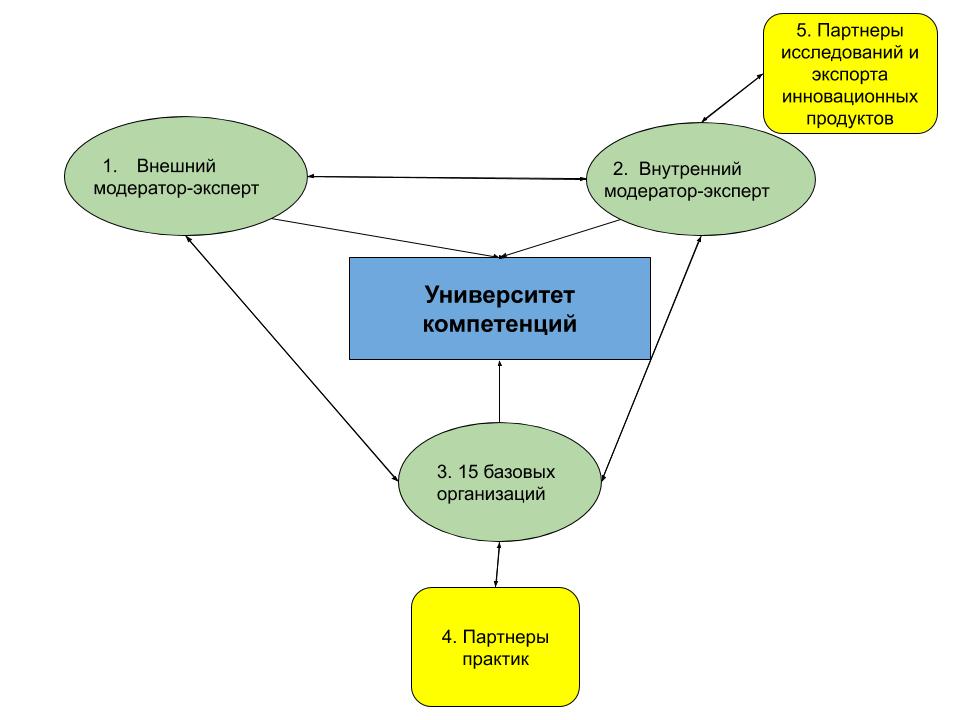 Рисунок 1 Организационная схемаПозиция 1. Запуск проекта, экспертиза продуктов, проектирование сессий, продвижение проекта во внешнем социуме. Позиция 2. Совместная работа в паре с позицией 1.; реализация деятельности модератора и эксперта в целом; разработка инновационных продуктов ФИП (Модель-гипотеза «Университета компетенций», «Интернет-профиль педагога будущего системы СПО»;  привлечение ресурсов для реализации  проекта; диссеминация и апробация опыта деятельности площадки)Позиция 3. Проектирование «Университета компетенций» на проектных сессиях и малых рабочих группах; определение важных внешних контекстов и требований к «Университету компетенций», влияющих на содержание работы Университета; развитие и оформление собственных инновационных практик и проектов; привлечение региональных партнеров практик к деятельности в «Университете компетенций»; перекрестная командная экспертиза практик и проектов друг другаПозиция 4. Реализация практик и проектов совместно с позицией 3; работа на 5 и 6 проектной сессии по определению требований к «Университету компетенций» от внешних контекстов и практик. Позиция 5. Совместные разработки, исследования, сетевая деятельность, экспорт созданных продуктов. Рисунок 2 Стартовый образ университетаРисунок 3 Модель университета («здесь и сейчас»)Мероприятия, проведенные в рамках проектаОпределены базовые организации ФИП (15 БО – ПОО ЛО)Создана рабочая группа по построению «Университета компетенций» (представители БО, партнеры – на настоящий момент 27 человек)Проведено 6 общих проектных сессий, 2 проектные сессии в малых группах (уточнение материала по контекстам, работа с совместными практиками, итоговая  сессия запланирована на декабрь)Создана  модель инновационного образовательного проектаСоздана модель –гипотеза «Университета компетенций»Проведен анализ текущей ситуации переподготовки и повышения квалификации кадров СПО в Ленинградской областиСформирован примерный «пакет решений» в виде требований к Университету с учетом региональной проблематики развития (материал в стадии обработки и обобщений)Привлечены партнеры для работы в проектеРазработано новое содержание и форматы повышения квалификации педагогических кадров на основе профессионального стандарта педагога СПО и актуальных компетенций для будущегоСпроектированы и частично апробированы механизмы и способы реализации ПК педагогических кадров СПООпределены механизмы и способы взаимодействия партнеровСпроектирована позиция сопровождения специалистов в цифровой средеРезультатДостигнутые результатыСформирована основная команда для работыСоздано общее смысловое поле для построения «Университета компетенций»Определены инновационные практики БО, которые включаются в содержание «Университета компетенций»Действует система сопровождения деятельности БО через различные информационно-коммуникационные каналы и системыОпределен образ Университета и содержание деятельности на будущее через работу с контекстами и требованиями к УниверситетуПривлечены ресурсы, в том числе финансовые в виде конкурсной заявки на грант для  реализации работ по проектуАпробировано содержание деятельности на региональном, межрегиональном, всероссийском и международном уровняхПолучены результаты по выполнению мероприятий проекта согласно дорожной карте на 2019г. (см.выше). Разработанные продуктыМодель инновационного образовательного проекта Модель-гипотеза «Университета компетенций»Интернет-профиль педагога будущего системы СПОУспешные практики ПК педагогов СПОТаблицы, экспертные листы, вопросники, алгоритмы, ТЗ на проведение проектных сессий, опросы, видеоматериалы, текстовые материалы, перечни проектов и партнеров и т.д. Социальная значимость проекта (с определением результативности, эффективности)1. Развитие системы профессионального образования ЛО; 2. Апробация и внедрение ПС ««Педагог профессионального обучения, профессионального образования и дополнительного профессионального обучения» в СПО ЛО; 3. Появление сетевых команд и групп, которые можно собирать под решение проблем и задач развития региона в будущем.Информационное сопровождениеСайт ФИП http://www.loiro.ru/projects/fip/ Публикации о результатах проекта  https://fip.expert/materials/news;  https://fip.expert/materials/events;   http://www.loiro.ru/projects/fip/;  (публикации ФИП); https://thetutor.ru/direction_of_activity/upravlenie/sozdanie-universiteta-kompetencij/; https://thetutor.ru/category/direction_of_activity/srednee-professionalnoe-obrazovanie/; https://vk.com/club181132738. Сетевые сообщества ФИП, группы социальных сетей https://fip.expert/network/theme-id/69/network-id/591/participants , а также ПОО ЛО, партнеры практик, МОО «Межрегиональная тьюторская ассоциация» https://thetutor.ru/, лаборатория интерактивного вопрошания;  https://www.facebook.com/groups/Questioning.pro/; Центр развития талантов НовГУ им. Ярослава Мудрого https://www.facebook.com/groups/talant.novsu/; Региональный институт кадровой политики Иркутская область  https://www.facebook.com/groups/113945375800456/;  Tampere Vocational College TREDU p./tel. +358 400 236 Helena Koskinen, Director of Education Export. Документы, подтверждающие достижения ФИП в рамках реализации данного проекта  http://www.loiro.ru/projects/fip/ Рабочая группаМатериалы для рефлексииОписание контекстаОпределение стейкхолдеровВыделение проблемного поля контекстаПроект плана действийРабочая группаМатериалы для рефлексииОписание контекстаОпределение стейкхолдеровВыделение проблемного поля контекстаПроект плана действийРабочая группаМатериалы для рефлексииОписание контекстаОпределение стейкхолдеровВыделение проблемного поля контекстаПроект плана действийКонтекстКонтекстКонтекстКонтекстКонтекстУниверситетКомандаМатериалы для рефлексииУниверситетКомандаМатериалы для рефлексииУниверситетКомандаМатериалы для рефлексииУниверситетКомандаМатериалы для рефлексииУниверситетКомандаМатериалы для рефлексииРабочая группаМатериалы для рефлексииОписание контекстаОпределение стейкхолдеровВыделение проблемного поля контекстаПроект плана действийРабочая группаМатериалы для рефлексииОписание контекстаОпределение стейкхолдеровВыделение проблемного поля контекстаПроект плана действийРабочая группаМатериалы для рефлексииОписание контекстаОпределение стейкхолдеровВыделение проблемного поля контекстаПроект плана действийКонтекстКонтекстКонтекстТРЕБОВАНИЯ К УНИВЕРСИТЕТУТРЕБОВАНИЯ К УНИВЕРСИТЕТУТРЕБОВАНИЯ К УНИВЕРСИТЕТУТРЕБОВАНИЯ К УНИВЕРСИТЕТУТРЕБОВАНИЯ К УНИВЕРСИТЕТУЦифровизацияЦифровизацияЦифровизацияКонтекстКонтекстКонтекстОбразованиеОбразованиеОбразованиеОбразованиеОбразованиеОбразованиеОбразованиеЦифровой университетЦифровой университетЦифровой университетЦифровой университетЦифровой университетЦифровой университетЦифровой университетПеревернутые учебные площадкиПеревернутые учебные площадкиПеревернутые учебные площадкиПеревернутые учебные площадкиПеревернутые учебные площадкиПеревернутые учебные площадкиПеревернутые учебные площадкиПеревернутые учебные площадкиПеревернутые учебные площадки1Практики БО2 Гранты2 Гранты3 Интернет-профиль педагога3 Интернет-профиль педагога3 Интернет-профиль педагога3 Интернет-профиль педагога1 Аналитические материалы1 Аналитические материалы1 Аналитические материалы1 Аналитические материалы1 Аналитические материалы1 Аналитические материалы2 Гранты2 Гранты3 Темы, практики БО45566664 НМС4 НМС4 НМС4 НМС4 НМС4 НМС5 Партнеры5 Партнеры6 Самоорганизующиеся команды78899997 Экспертиза7 Экспертиза7 Экспертиза7 Экспертиза7 Экспертиза7 Экспертиза88910111112121212101010101010111112Социально-экономическийСоциально-экономическийСоциально-экономическийКонтекстКонтекстКонтекстМедицинаМедицинаТРЕБОВАНИЯ К УНИВЕРСИТЕТУТРЕБОВАНИЯ К УНИВЕРСИТЕТУКонтекстКонтекстКонтекстКонтекстКонтекстКонтекстКонтекстКомандаМатериалы для рефлексииОписание контекстаОпределение стейкхолдеровВыделение проблемного поля контекстаОпределение мероприятий по решению проблемПримерный образовательный продукт в Университет для решения проблемКомандаМатериалы для рефлексииОписание контекстаОпределение стейкхолдеровВыделение проблемного поля контекстаОпределение мероприятий по решению проблемПримерный образовательный продукт в Университет для решения проблемПромышленно-индустриальныйТРЕБОВАНИЯ К УНИВЕРСИТЕТУПромышленно-индустриальныйТРЕБОВАНИЯ К УНИВЕРСИТЕТУКонтекстКонтекстКонтекстКонтекстКонтекстКонтекстКонтекстКонтекстКомандаМатериалы для рефлексииОписание контекстаОпределение стейкхолдеровВыделение проблемного поля контекстаОпределение мероприятий по решению проблемПримерный образовательный продукт в Университет для решения проблемКомандаМатериалы для рефлексииОписание контекстаОпределение стейкхолдеровВыделение проблемного поля контекстаОпределение мероприятий по решению проблемПримерный образовательный продукт в Университет для решения проблемЦелевые результатыЦелевые результатыЦелевые результатыЦелевые результатыЦелевые результатыЦелевые результатыЦелевые результатыЦелевые результатыЦелевые результатыЦелевые результатыЦелевые результатыЦелевые результатыЦелевые результатыЦелевые результатыЦелевые результатыЦелевые результатыПрофессиональные компетенции педагогаПрофессиональные компетенции педагогаПрофессиональные компетенции педагогаПрофессиональные компетенции педагогаИндивидуальный профиль участникаИндивидуальный профиль участникаИндивидуальный профиль участникаИндивидуальный профиль участникаИндивидуальный профиль участникаИндивидуальный профиль участникаИндивидуальный профиль участникаИндивидуальный профиль участникаНовые позицииНовые позицииНовые позицииНовые позицииРабота выполненаВ стадии выполнения